Jueves07de abrilSegundo de PrimariaInglés(Ciclo I)Reconoce su bellezaAprendizaje esperado: explora libros de cuentos.Énfasis: escucha la lectura de libros de cuentos infantiles.¿Qué vamos a aprender?En esta sesión explorarás cuentos infantiles.Procura repasan los enunciados haciendo hincapié en las respuestas. No olvides que sad, happy y angry son sentimientos. ¿Qué hacemos?Pero antes de pasar al siguiente cuento, conoce las partes de un libro.Es una versión adaptada del cuento: El patito feo del autor: Hans Christian AndersenRealiza la siguiente actividad relacionada con el cuento. Coloca estas imágenes en el orden correcto. Relaciona a algunos de los personajes con algunas de sus emociones expresadas en los cuentos.El reto de hoy:Actividad para realizar en casa.Elabora un cuaderno de sentimientos.Si no prefieres escribir, entonces puedes dibujar y decir en voz alta el sentimiento que lo caracteriza. Espero que hayas aprendido mucho y que te hayas divertido.Recuerda que es muy importante que todo lo que estudiaste en esta sesión lo sigas poniendo en práctica.Si te es posible consulta otros libros y comenta el tema de hoy con tu familia. Si tienes la fortuna de hablar una lengua indígena aprovecha también este momento para practicarla y platica con tu familia en tu lengua materna.¡Buen trabajo!Gracias por tu esfuerzo. Are you ready to start the class?¿Estas listo para comenzar con la clase?Do you remember what story I told you last class?¿Recuerdas la historia que te conté en la última clase?Yes, the late of GoldilocksSi, el cuento de Ricitos de Oro.Do you remember the characters of the story?¿Recuerdas los personajes de la historia?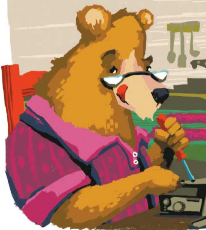 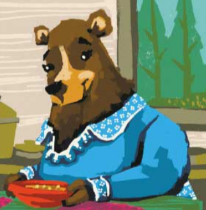 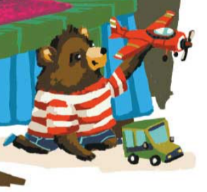 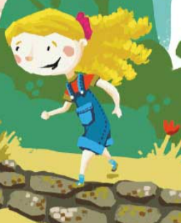 https://libros.conaliteg.gob.mx/20/P2LEA.htm?#page/122https://libros.conaliteg.gob.mx/20/P2LEA.htm?#page/122Now I am going to ask for your help to finish a few sentences.Ahora voy a pedir tu ayuda para termina unas oraciones.When Papa Bear realized someone had tasted his food, he felt…Cuando Papá Oso se dio cuenta de que alguien había probado su comida se sintió¡Angry!¡Enojado!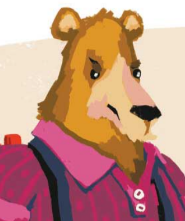 https://libros.conaliteg.gob.mx/20/P2LEA.htm?#page/126https://libros.conaliteg.gob.mx/20/P2LEA.htm?#page/126When Baby Bear saw that someone had broken his chair, he felt…Cuando vio que alguien había roto su silla, Bebé Oso se sintió…Sad!¡Triste!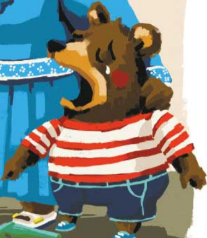 https://libros.conaliteg.gob.mx/20/P2LEA.htm?#page/126https://libros.conaliteg.gob.mx/20/P2LEA.htm?#page/126When Goldilocks saw that the small bed was the perfect size for her, she felt…Cuando vio que la cama pequeña era del tamaño perfecto para ella, Ricitos de Oro se sintió.Happy!¡Feliz!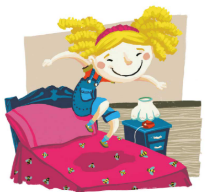 https://libros.conaliteg.gob.mx/20/P2LEA.htm?#page/125https://libros.conaliteg.gob.mx/20/P2LEA.htm?#page/125Would you like to know another story?¿Te gustaría escuchar otro cuento?Great!¡Grandioso!This is a book.Éste es un libro.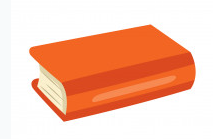 https://www.freepik.es/vector-premium/diseno-conceptual-educacion-infantil_7156539.htm#page=1&query=libro%20abierto&position=6https://www.freepik.es/vector-premium/diseno-conceptual-educacion-infantil_7156539.htm#page=1&query=libro%20abierto&position=6This is the front coverÉsta es la portada.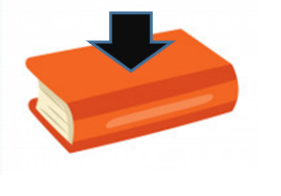 This is the back cover.Ésta es la contraportada.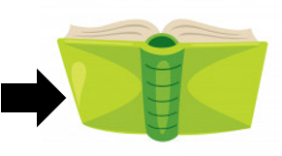 https://www.freepik.es/vector-premium/diseno-conceptual-educacion-infantil_7156539.htm#page=1&query=libro&position=44https://www.freepik.es/vector-premium/diseno-conceptual-educacion-infantil_7156539.htm#page=1&query=libro&position=44This is the spine.Éste es el lomo.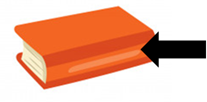 This is the titleÉste es el título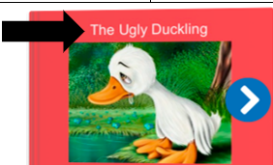 https://www.storyjumper.com/book/read/10207662/The-Ugly-Duckling#https://www.storyjumper.com/book/read/10207662/The-Ugly-Duckling#This is the illustrationÉsta es la ilustración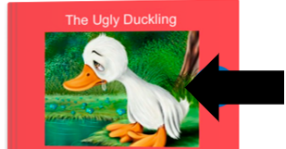 This is the pageÉsta es la página.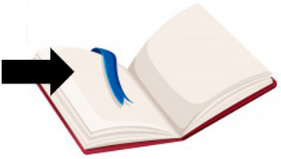 https://www.freepik.es/vector-gratis/conjunto-libro-sobre-fondo-blanco_4382366.htm#page=1&query=libro%20abierto&position=1https://www.freepik.es/vector-gratis/conjunto-libro-sobre-fondo-blanco_4382366.htm#page=1&query=libro%20abierto&position=1Now, it’s time to know the characters of the story.Ahora es tiempo de conocer a los personajes del cuento.The Ugly DucklingEl patito feoMother DuckMamá patoDucklingsPatitosOld womanUna ancianaHenGallinaCatGatoPeasantCampesinoSwan queenLa reina cisneRead the storyLee el cuentoA little duckling was very sad because he thought that he was ugly.Un patito estaba muy triste porque pensaba que era feo.His sisters and brothers did not want to play with him.Sus hermanas y hermanos no querían jugar con él.One day, he saw his reflection in the water and said “I am ugly”Un día vio su reflejo en el agua y dijo: “soy feo”He decided to leave home.Decidió irse de casa.The ugly duckling walked through the forest; suddenly he saw a cabin.El patito feo caminó por el bosque; de repente vio una casa.He saw an old woman that lived with a hen and a cat and decided to stay with them.Vio a una mujer mayor con una gallina y un gato y decidió quedarse con ellos.But he was not happy and soon left.Pero no era feliz y pronto se fue.Winter came. A peasant took the duckling to his house with his wife and children.Llegó el invierno. Un campesino se lo llevó a su casa con su esposa y sus niños.But the duckling was afraid of the children and ran away.Pero el patito feo tenía miedo de los niños y se fue.Finally, spring arrived.Finalmente llegó la primavera.One day, the duckling saw a beautiful female swan swimming nearby.Un día el patito vio a una hermosa cisne hembra.She was the swan queen.Era la reina cisne.But the duckling remembered that he was ugly and felt ashamed.Pero el patito recordó que era feo y se sintió avergonzado.So, he bent his neck to hide his face and then, he saw his own reflection in the water.Por lo tanto, se agachó para esconder su cara y al hacerlo, vio su propio reflejo en el agua.He was surprised because he was not an ugly duckling anymore.Se sorprendió porque ya no era un patito feo.He was now a handsome young swan.Ahora era un guapo cisne joven.He was never really a duckling; he had always been a swan.Nunca fue un patito, siempre había sido un cisne.That was the reason he was different from the other ducklings.Esa era la razón por la que era diferente a los otros patitos.Sometime later, he married the beautiful Swan Queen and they were very happy.Tiempo después, se casó con la hermosa reina cisne y fueron muy felices.The endFin.Did you like the story?¿Te gustó el cuento?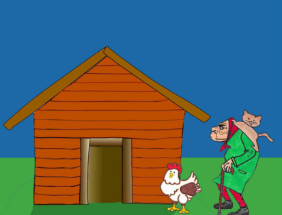 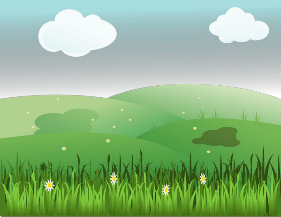 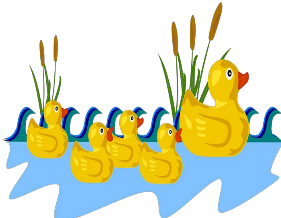 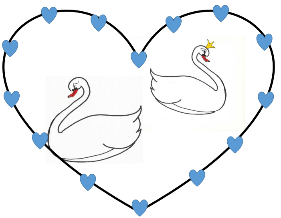 Los momentos representados son:Los momentos representados son:Finally, spring arrived.Finalmente llegó la primavera.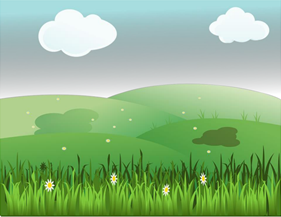 He saw an old woman that lived with a hen and a cat.Vio a una mujer mayor con una gallina y un gato.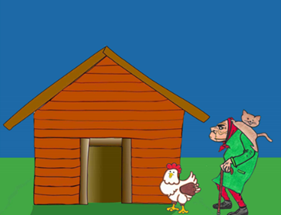 And he married the beautiful swan queenSe casó con la hermosa reina cisne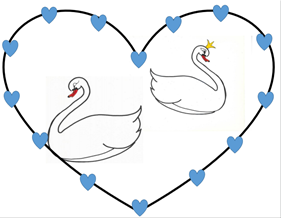 His brothers and sister didn´t want to play with him.Sus hermanas y hermanos no querían jugar con él.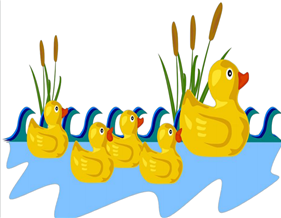 Do you remember the feelings of the characters of both the story of Goldilocks and the story of The ugly duckling?¿Recuerdas los sentimientos de los personajes de los cuentos Ricitos de Oro y El patito feo?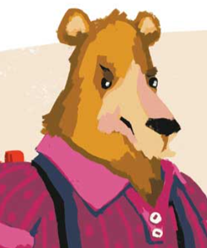 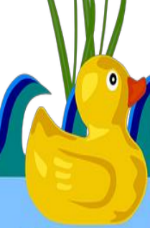 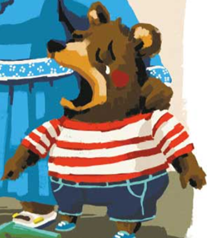 Papa Bear was _____ because someone had tasted his food!Papá Oso estaba _______ porque alguien había probado su comida.Correct! Papa bear was ANGRY because someone had tasted his food.¡Correcto! Papá Oso estaba enojado porque alguien había probado su comida.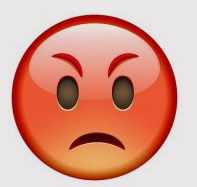 The Ugly Duckling felt _____ because he saw his own reflection in the water and saw that he was now a handsome young swan.El patito feo se sintió _____ porque vio su propio reflejo en el agua y se dio cuenta de que se ahora era un cisne guapo y jovenVery good! The Ugly Duckling felt HAPPY because he saw his own reflection in the water and saw that he was now a handsome young swan.¡Muy bien! El patito feo se sintió feliz porque vio su propio reflejo en el agua y se dio cuenta de que se ahora era un cisne guapo y joven.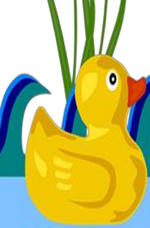 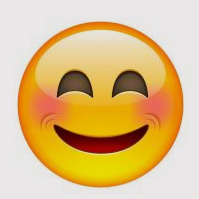 Baby Bear was_____ because somebody had broken his chair.Bebé Oso estaba _____ porque alguien había roto su silla.Excellent! Baby Bear was sad because someone had broken his chair.¡Excelente! Bebé Oso estaba triste porque alguien había roto su silla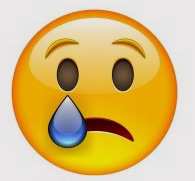 You can choose some characters from the stories.You can choose some characters from the stories.Draw them and write down their feelings.Dibújalos y escribe abajo sus sentimientos.You can even write full sentencesPuedes incluso escribir oraciones completas.Por ejemplo:Por ejemplo:Baby bear is sad.Bebe Oso está triste.See you soon!¡Nos vemos pronto!